Verification of Licensure Form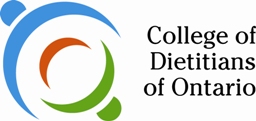 For Applicants Registered with: Non-Dietetic Canadian Regulatory Bodies & Dietetic and Non-Dietetic International Regulatory Bodies License Information:Is the applicant currently registered with your licensing/regulatory body?    Yes  No2.1	Current category of registration:			2.2	License/registration number:				2.3	Initial registration date (YYYY/MM/DD): 		2.4	Registration expiry date: (YYYY/MM/DD):	If the applicant ceased to be a licensed member, it was for the following reasons:Is there a current investigation or proceeding regarding this applicant? Yes		 NoIf yes, provide details:Has there been a finding in relation to the applicant’s professional misconduct, incapacity or incompetence related to practice? Yes		 NoIf yes, provide details:Are you aware of any findings of professional negligence or malpractice regarding this applicant? Yes		 NoIf yes, provide details:Has this applicant’s registration ever been suspended, revoked, expired or any other type of termination? Yes		 NoIf yes, provide details:Does this applicant’s registration currently have conditions attached to it? (Not including conditions that are standard to the type of registration/certificate.) Yes		 NoIf yes, provide details:Has this applicant’s registration previously had conditions attached to it? Yes		 NoIf yes, provide details:Is the applicant compliant with your continuing competence/quality assurance programs? Yes		 No		 Not applicableIf no, provide details:Is this applicant compliant with your currency of practice requirement? Yes		 No		 Not Applicable	If no, provide details:If this applicant is not currently registered with your licensing/regulatory body, are you aware of any reason why this person would not be entitled to be licensed or registered in your jurisdiction at the present time? Yes		 NoIf yes, please explain:Are there any other comments about this applicant that your licensing/regulatory body deems relevant to their verification of registration? Yes		 NoIf yes, please explain:APPLICANT’S NAME:  Name of Licensing Board: DATE of Completion:  Name of Licensing Board: 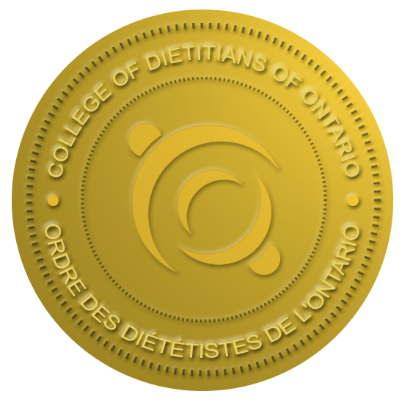 Name of authorized personnel (please print)Signature of authorized personnel_____________________________________Date: (YYYY/MM/DD)Instructions:Please complete and sign the form.Affix licensing/regulatory board seal and place as indicated in the space above.Scan and email the form to: registration@collegeofdietitians.org This form is valid for 90 days.